Спортивно-музыкальный праздник для детей старшей группы и родителей      «Честный поединок»ВЕДУЩАЯ: Здравствуйте, уважаемые гости! Поздравляю Вас с праздни-ком-Днем Защитника Отечества! 23 февраля – дата особого значения.1 РЕБЕНОК: Что за праздник у страны? Флаги развеваются!                           Нашей Родины сыны нынче прославляются!                           Все, кто в армии служил, кто с врагами справился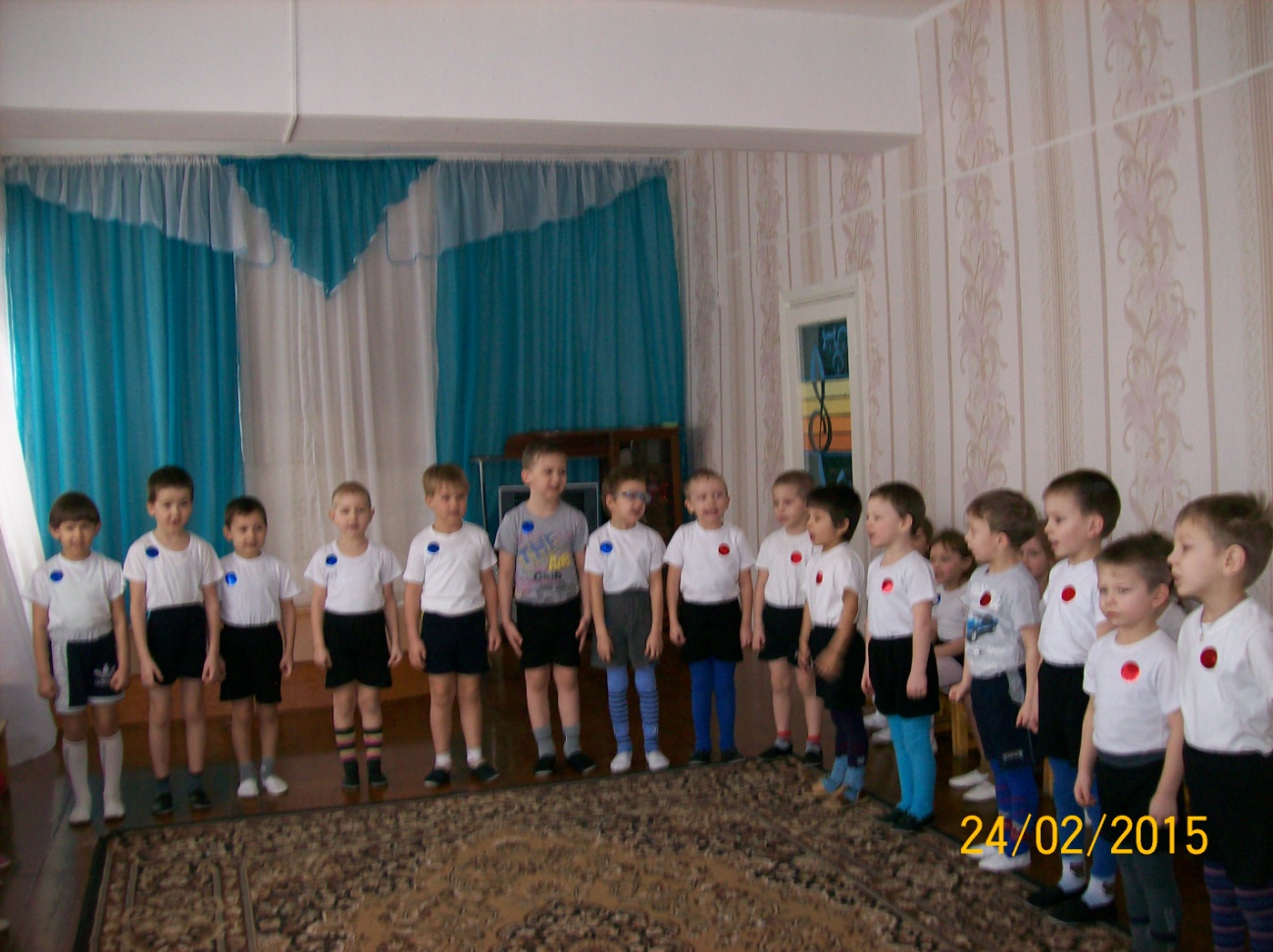                            И награды получил, нынче прославляются!2 РЕБЕНОК:Кто спасал Страну в войне и в бою не трусил,                         Нынче славятся вдвойне-Солнце, мир над Русью.                         Пусть салют цветет зимой для солдат Отечества                         Пусть царит над всей Землей мир для человечества!ВЕДУЩАЯ: Сегодня у нас не просто праздник, где мы будем прос-Лавлять наших отважных защитников, сегодны мы устроим честныйПоединок между детьми и их родителями. Любое состязание должнооценивать жюри, я думаю мы выберем мам. Итак, встречаем команды.(команды проходят по залу и останавливаются у своих мест.)Прошу капитанов представить свои команды:1 КАПИТАН. Команда детей-«десантники».                           Наш девиз- когда мы едины, мы непобедимы!2 КАПИТАН. Команда детей2 -«морские волки»                           Наш девиз: один за всех и все за одного!.ВЕДУЩАЯ:    Всем командам наш пламенный привет!                           Чтобы с гордостью нести воинское звание , каждому солдатуТребуется много знаний. Уважаемые члены жюри, сейчас вам предстоитоценить наш первый поединок « Разминка для ума». Команды должны по очереди назвать представителей  разных родов войск. Побеждает такоманда, которая назовет больше воинских  профессий и сделает этобез заминки.( танкисты, артиллеристы, летчики, моряки, кавалеристы,десантники, ракетчики, связисты, разведчики, радисты, пограничники). ВЕДУЩАЯ: Для солдата тренировки начинаются с утра                        Конкурс для веселых, ловких, собирайся, детвора!( мальчики исполняют песню « Армии ура» Р .Гуцалюка)Ведущая: Итак, нам нужно срочно преодолеть переправу, кто же                      Быстрее справится с этим заданием?                       (конкурс « Переправа» между командами). 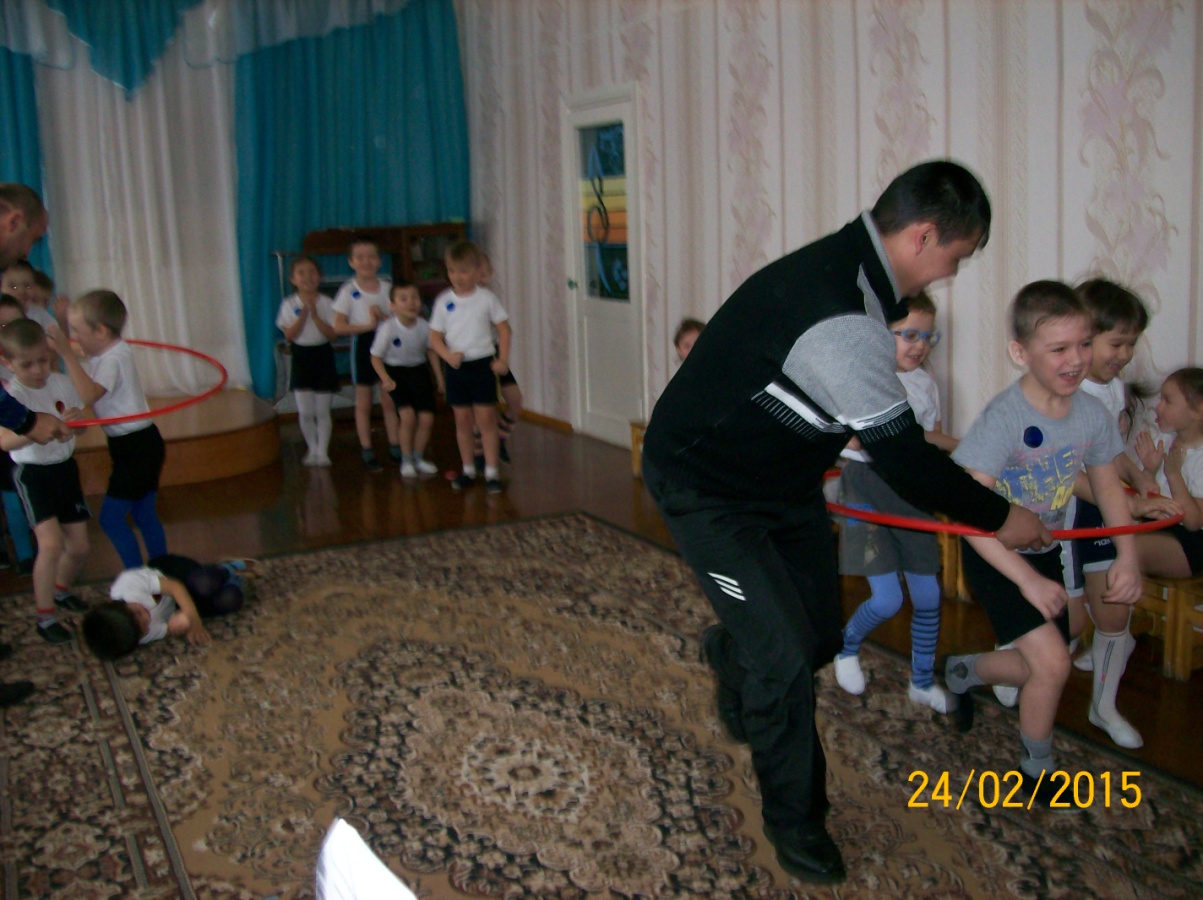 ВЕДУЩАЯ: Следующее состязание « Умелые руки». Здесь нам потре-Буется помощь  пап ( папы делают из бумаги самолеты, а дети Пускают их –чьи самолеты полетят дольше).ВЕДУЩАЯ: Все солдаты успевают: и служить, и отдыхать,                        Дам на танец приглашают, выходите танцевать!                     ( дети исполняют танец» Приглашение».)ВЕДУЩАЯ: Внимание! Внимание! Продолжаем соревнование! Эстафета « Полоса препятствий» (проводится между командами).Ведущая: Как говорится в пословице « война-войной, а обед по рас-писанию. Кто же накормит наших защитников, как ни девочки?                     (аттракцион « Свари суп и компот»)Ведущая: Нам нужно срочно отправить  2 солдат в разведку, брать можно                    Все только самое необходимое.( игра между двумя детьми).ВеДущая: В походе все может случиться, и могут понадобиться                      саперы. ( проводится аттракцион « саперы» . Соревнуются                     двое детей с завязанными глазами: один должен выбрать                    мячи, другой кубики.)Ведущая: А сейчас мы проведем эстафету , где проверим силу наших защитников( проводится аттракцион «силачи», с пере-тягиванием каната).Ведущая : Необъятны границы нашей Родины, У нас  есть большаяРодина, наша страна-Россия  . Я предлагаю всем гостям услышатьНашу песню.( звучит песня « Росиночка-Россия» в исполнении детей).Ведущая:Спасибо дорогим гостям, спасибо всем артистам,                    Наш хор нисколько не устал, все пели голосисто,                    Но праздник подошел к концу, и все считают дети,                     Что мир отважному бойцу- нужней всего на свете!( жюри подводит итоги, награждают детей медалями, дарят папам подарки, под музыку марша все выходят из зала). 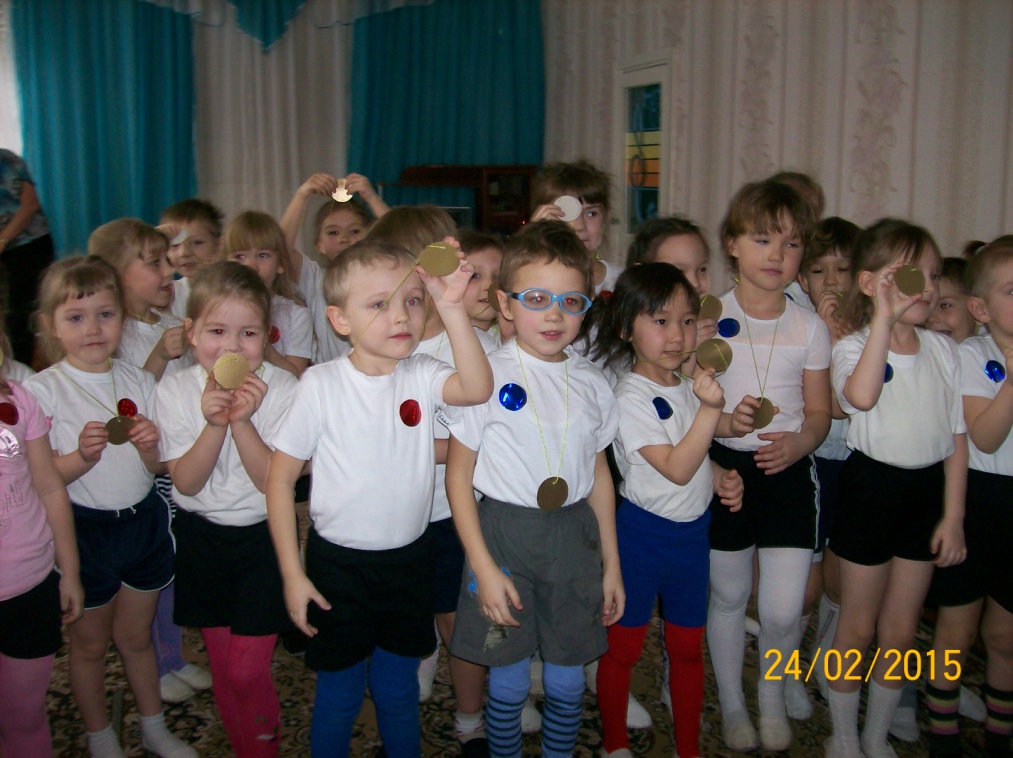 